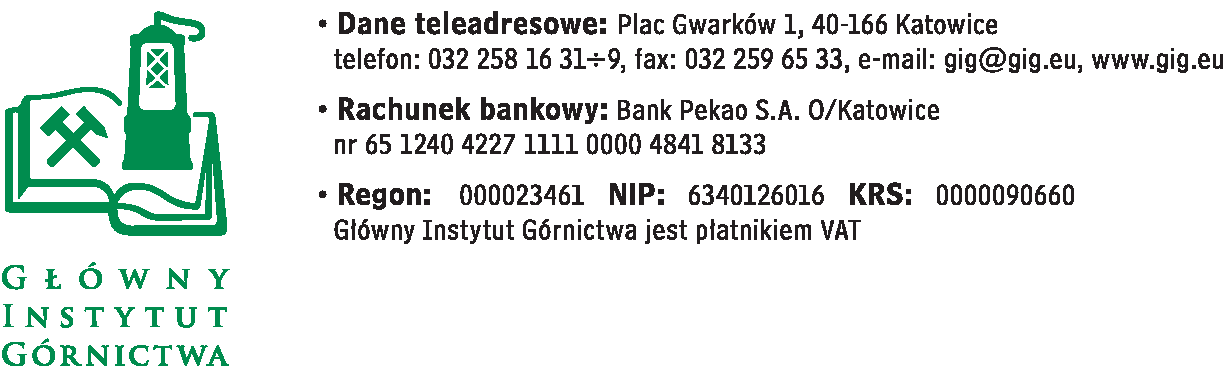 FZ-1/5036/KB/2018/S.C.                                         Katowice,  dnia  2.08.2018Odpowiedzi  na pytania do  zapytania ofertowegona dostawę elementów i przyrządów laboratoryjnychW związku z prowadzonym postępowaniem  w oparciu o Art.4.8  wpłynęły  do Głównego Instytutu Górnictwa kolejne pytania dotyczące treści  zapytania ofertowego. Zamawiający  dopuszcza  propozycje i wprowadza zmiany do treści zapytania ofertowego:Dotyczy: zapytanie ofertowe: Dostawa elementów i przyrządów laboratoryjnychz dnia 1.08.2018Dotyczy Część  II- materiały, pozycja 7 wąż silikonowy: średnica wew. 10 mm, średnica zew. 14 mm, grubość ścianki 3 mmWąż o wskazanych przez Zamawiającego parametrach nie występuje. Czy Zamawiający wyrazi zgodę na zaoferowanie węża silikonowego: średnica wew. 10 mm, średnica zew. 16 mm, grubość ścianki 3 mm?Dotyczy Część  II- materiały, pozycja 39 łącznik z PP do węży redukcyjny 4- 6 / na 10-12Łącznik o wskazanych przez Zamawiającego parametrach nie występuje. Czy Zamawiający wyrazi zgodę na zaoferowanie łącznika z PP do węży redukcyjny 4 - 7/7 - 12 mm lub 4 - 7/10 - 15 mm? Odpowiedz Zamawiającego:  Zamawiający dopuszcza powyższe rozwiązania  Termin składania ofert   zostaje przesunięty na dzień  9.08.2018                                                                        Z poważaniem          Przewodniczący Komisji Przetargowej                       Monika Wallenburg